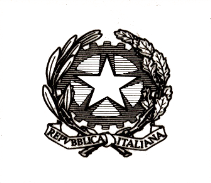 Ministero dell’Istruzione, dell’ Università e della RicercaDipartimento per il sistema educativo di istruzione e di formazioneDirezione Generale per lo Studente, l’Integrazione e la PartecipazioneProt. n. 12026Roma, 9 novembre 2015A   	Direttori Generali Uffici Scolastici RegionaliLORO SEDI
Dirigenti Ambiti Territoriali Provinciali LORO SEDISovrintendente Scolastico per la Provincia di Bolzano BOLZANO
Sovrintendente Scolastico per la Provincia di TrentoTRENTO
Intendente Scolastico per la Scuola in lingua tedescaBOLZANO
Intendente Scolastico per la Scuola Località LadineBOLZANO
Sovrintendente degli studi per la Regione Valle d’Aosta AOSTAE p.c.  Ai 	Dirigenti scolastici delle IstituzioniScolastiche di ogni ordine e grado	Oggetto: Concorso Nazionale “1946 – 2016: Verso la piena cittadinanza attiva. 70 anni dal voto delle donne”CONCORSO NAZIONALE“1946 – 2016: Verso la piena cittadinanza attiva. 70 anni dal voto delle donne”Art. 1 - FinalitàIl Ministero dell’Istruzione, dell’Università e della Ricerca, sotto l’Alto Patronato della Presidenza della Repubblica, in occasione della Giornata Internazionale della Donna, indice per l’a.s. 2015/2016 il Concorso Nazionale “1946 – 2016: Verso la piena cittadinanza attiva. 70 anni dal voto delle donne”, rivolto a tutte le scuole di ogni ordine e grado.La scuola è il luogo deputato alla promozione delle pari opportunità e alla formazione della cittadinanza agita e responsabile attraverso il riconoscimento dei diritti fondamentali della persona. “1946 – 2016: Verso la piena cittadinanza attiva. 70 anni dal voto delle donne” è il tema del concorso che si propone di offrire agli studenti spunti di riflessione sulla partecipazione delle donne alla ‘res pubblica’ e di sottolineare la specificità del contributo femminile alla vita politica e sociale del Paese che ha determinato un cambiamento profondo anche nelle modalità di gestione del potere da parte della classe dirigente, prerogativa per lungo tempo tipicamente maschile.Il tema della partecipazione femminile alla vita pubblica intende, altresì, offrire spunti per comprendere e analizzare eventuali contraddizioni odierne e sottolineare che il vero cambiamento culturale passa attraverso il riconoscimento di uguali diritti e pari dignità. Molti obiettivi sono stati raggiunti. Molta strada c’è ancora da fare prima di arrivare alla conquista delle pari opportunità.Le istituzioni scolastiche di ogni ordine e grado sono, pertanto, chiamate ad attuare percorsi di sensibilizzazione e di informazione sul tema oggetto del bando.Art. 2 – DestinatariPossono partecipare al concorso le studentesse e gli studenti delle scuole di ogni ordine e grado che dovranno scegliere di elaborare e/o rappresentare, individualmente o in gruppo, uno dei temi proposti scegliendo tra le modalità indicate all’art.3.Art. 3 – Tipologia degli elaborati		Il concorso “1946 – 2016: Verso la piena cittadinanza attiva. 70 anni dal voto delle donne”, propone la realizzazione di un elaborato/prodotto sui temi oggetto del bando attraverso una delle modalità tradizionali o multimediali sotto elencate: Elaborato scritto inedito    L’elaborato scritto inedito (saggio, tema, relazione, poesia, racconto, etc. su supporto cartaceo o digitale) non dovrà superare le tre cartelle.Corto a soggetto Formato AVI – MOV – MPG, durata massima 10’Spot Formato AVI – MOV – MPG, durata massima 3’Poster pubblicitario o brochure/depliantPoster -  Dimensioni max. cm 70x100 o su supporto digitaleBrochure/Depliant – 2/3/4 ante formato aperto cm. 20x20 - 30x20 - 40x20 – formato chiuso cm. 10x20 o su supporto digitaleOpera fotografica Dimensioni max. cm 70x100 o su supporto digitaleOpera di pittura o scultura I lavori potranno essere elaborati utilizzando qualsiasi tipo di materiale e tecnica (olio, carboncino, acquerello, pittura, scultura, grafica, computer graphic,  etc.) Pittura – Dimensioni max. cm 70x100Scultura – Dimensioni max. cm 80hx60x60Brano musicaleFormato MP3, durata max. 5’; testo delle parole allegato.Potranno essere proposti brani di tipo strumentale e/o canori. I brani dovranno essere inediti e non sottoposti a diritto d’autore. Saranno esclusi dal concorso gli arrangiamenti, anche se originali. Le eventuali citazioni melodiche non devono superare le quattro battute. La scelta della cifra stilistica e delle modalità di trattamento del suono è assolutamente libera. Le opere musicali devono pervenire su supporto digitale in formato mp3.Ideazione e progettazione di un evento su uno dei temi propostiFormato PPT massimo 15 slides.Art. 4 – Iscrizione e termine di presentazione degli elaboratiGli elaborati – accompagnati dalla scheda tecnica posta in allegato, esplicativa del lavoro contenente sia i dati anagrafici dei partecipanti sia i dati della scuola di appartenenza – dovranno pervenire al Ministero dell’Istruzione, dell’Università e della Ricerca – Dipartimento per il sistema educativo di istruzione e formazione - Direzione Generale per lo Studente, l’Integrazione e la Partecipazione – Concorso “1946 – 2016: Verso la piena cittadinanza attiva. 70 anni dal voto delle donne”- Viale Trastevere, 76/A 00153 Roma, entro e non oltre il 15 gennaio 2016.Il materiale in concorso non verrà restituito. Il Ministero si riserva la possibilità di pubblicare e diffondere le opere attraverso tutti i mezzi che saranno ritenuti necessari.Art. 5 – Commissione esaminatrice Presso la Direzione Generale per lo Studente, l’Integrazione e la Partecipazione verrà costituita una commissione che provvederà alla selezione, a livello nazionale, di 3 lavori per ogni ordine di scuola. Il giudizio della commissione è insindacabile.Art. 6 – Valutazione e premiazione Sono candidati al premio finale gli studenti partecipanti al concorso che avranno affrontato in maniera originale, creativa e significativa il tema oggetto del bando. Le scuole vincitrici saranno premiate durante la celebrazione della Giornata Internazionale della Donna, l’8 marzo 2016, alla presenza del Presidente della Repubblica. In questa occasione verrà allestita, presso il Quirinale, una mostra espositiva dei migliori elaborati prodotti dagli studenti.f.to Il Dirigentedott. Paolo SciasciaSCHEDA DI PARTECIPAZIONEConcorso Nazionale “1946 – 2016: Verso la piena cittadinanza attiva. 70 anni dal voto delle donne”Anno scolastico 2015-2016Regione________________________________________________________________________Città________________________ Provincia___________________________________________Istituto Scolastico_________________________________________________________________Indirizzo________________________________________________________________________Tel.(*)_______________________________ E-mail_____________________________________□ Lavoro singolo: Autore/i-Autrice/i___________________________Classe/i____________Sezione/i_____________□ Lavoro collettivo: Classe/i____________Sezione/i_____________________________N. studenti coinvolti________Sezione cui si intende partecipare: □ Scuola primaria       □ Scuola secondaria di I grado        □ Scuola secondaria di II gradoReferente/Coordinatore del progetto__________________________________________________Riferimenti telefonici(*)____________________________________________________________Titolo dell’opera__________________________________________________________________Settore/Tipologia: ________________________________________________________________Tema principale (breve descrizione):Ai sensi della L. 675/96 e in relazione al D.L. 196/2003, dichiaro di essere  informato/a delle finalità e delle modalità del trattamento dei dati personali, consapevolmente indicati nella scheda di iscrizione e di autorizzarne l’archiviazione nella banca dati dell’organizzazione. 
Data_____________________				Firma (legale rappresentante della scuola)_________________________________